													Druk D01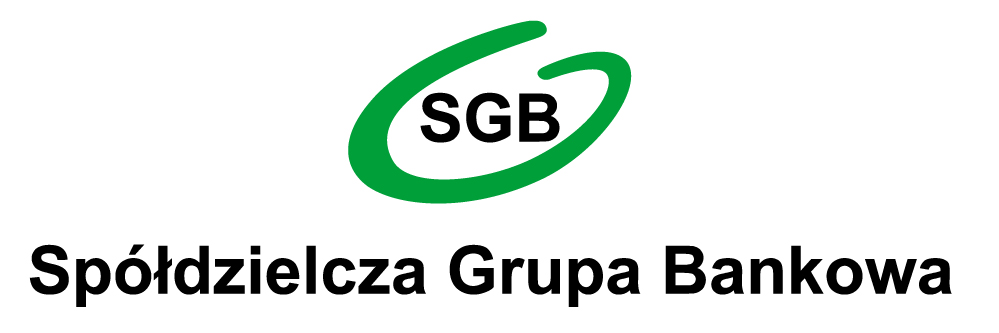 WNIOSEKo otwarcie rachunku bankowego osoby fizycznej/zmianę danych osobowych*)(Uprzejmie prosimy o staranne wypełnienie niniejszego Wniosku używając drukowanych liter)Nazwa Oddziału, do którego składany jest wniosek:Proszę o otwarcie rachunkuna moje imię i nazwisko/imię i nazwisko współposiadacza/czy/imię i nazwisko osoby małoletniej*)/ zmianę danych osobowychDANE PERSONALNEImiona  				                   Imiona 				            Imiona Nazwisko 			                   Nazwisko 				           Nazwisko|__|                  |__|__|__|__|__|__|__|__|__|      |__|                 |__|__|__|__|__|__|__|__|__|         |__|                  |__|__|__|__|__|__|__|__|__|Rodzaj dowodu    Seria i numer dowodu tożsamości        Rodzaj dowodu     Seria i numer dowodu tożsamości          Rodzaj dowodu     Seria i numer dowodu tożsamościtożsamości:            		                                       tożsamości:                                                                            tożsamości:D- dowód osobisty 				   D- dowód osobisty                                                                 D- dowód osobistyP- Paszport 				   P- Paszport 				          P- PaszportL-legitymacja                                                                     L-legitymacja                                                                         L-legitymacjaWydany przez:  dnia:   (dd-mm-rrrr)                                          dnia:    (dd-mm-rrrr)                                             dnia:   (dd-mm-rrrr)|__|__|__|__|__|__|__|__|__|__|__|                     |__|__|__|__|__|__|__|__|__|__|__|      	          |__|__|__|__|__|__|__|__|__|__|__| PESEL 					     PESEL 			                          PESEL  data urodzenia (dd-mm-rrrr)		      data urodzenia (dd-mm-rrrr)	                             data urodzenia (dd-mm-rrrr)miejsce urodzenia 			                   miejsce urodzenia 			          miejsce urodzeniaobywatelstwo 				    obywatelstwo 				           obywatelstwoimię ojca 				    imię ojca 				           imię ojcaimię matki, nazwisko panieńskie matki 	   imię matki, nazwisko panieńskie matki 	           imię matki, nazwisko panieńskie matkizawód wyuczony                                                        zawód wyuczony                                                         zawód wyuczonyzawód wykonywany                                                    awód wykonywany                                                    zawód wykonywanyadres e-mail do korespondencji 		    adres e-mail do korespondencji 		           adres e-mail do korespondencjinumer telefonu kontaktowego 		    numer telefonu kontaktowego		           numer telefonu kontaktowegoADRES  STAŁEGO ZAMELDOWANIAulica/ osiedle, nr domu, nr lokalu 		     ulica/ osiedle, nr domu, nr lokalu 		            ulica/ osiedle, nr domu, nr lokalukod pocztowy, poczta 			     kod pocztowy, poczta 			            kod pocztowy, pocztamiejscowość 				     miejscowość 				            miejscowośćpowiat / kraj				    powiat / kraj				           powiat / krajADRES KORESPONDENCYJNY (jeśli inny niż powyżej*)ulica/ osiedle, nr domu, nr lokalu 		    ulica/ osiedle, nr domu, nr lokalu 		           ulica/ osiedle, nr domu, nr lokalukod pocztowy, poczta 			    kod pocztowy, poczta 			           kod pocztowy, pocztamiejscowość 				    miejscowość 				           miejscowośćpowiat / kraj				     powiat / kraj				           powiat / krajwzór podpisu Posiadacza                                            wzór podpisu I Współposiadacza                                        wzór podpisu II WspółposiadaczaStwierdza się zgodność danych osobowych z okazanym ważnym
dokumentem stwierdzającym tożsamości oraz potwierdza się autentyczność złożonego wzoru podpisu                                                                                                                                    data, pieczątka i podpis pracownika Oddziału Wyciągi bankowe /prosimy wstawić X we właściwe pole/Proszę o generowanie wyciągów bankowych :   TAK    NIE  do następujących rachunków bankowych:lokat  ................................................................................................ 	TAK    NIE   ROR                                                                                                  	TAK    NIE   oszczędnościowego                                                                            	TAK    NIE   inne ..................................................................................................  	TAK    NIE   które będę  odbierać osobiście    ,  proszę wysyłać pod moim adresem ,   proszę wysyłać na bieżąco pod moim adresem   wskazanym we wniosku o otwarcie rachunku bankowego (wypełnia Bank):Rachunek otwarto dnia : |__|__| - |__|__| - |__|__|__|__|                                                          (dd-mm-rrrr)Nadano nr    |__|__|__|__|__|__|__|__|__|__|__|__|__|__|__|__|__|__|__|__|__|__|__|__|__|__|**)Symbol Posiadacza rachunku  |__|__|__|  ***)|__|__| - |__|__| - |__|__|__|__|                                                                      ..........................................................................             (dd-mm-rrrr)                                                                                                                                    pieczątka i podpisy za Bank*) niepotrzebne skreślić**) prosimy wypełnić w przypadku ROR***) B-pracownik Banku; I-inni pracownicy; R-rencista, emeryt, M-małoletni, RE-rezydent, NRE- nierezydentPOSIADACZ              I WSPÓŁPOSIADACZ II WSPÓŁPOSIADACZ|__|__| - |__|__| - |__|__|__|__||__|__| - |__|__| - |__|__|__|__||__|__| - |__|__| - |__|__|__|__||__|__| - |__|__| - |__|__|__|__||__|__| - |__|__| - |__|__|__|__||__|__| - |__|__| - |__|__|__|__|